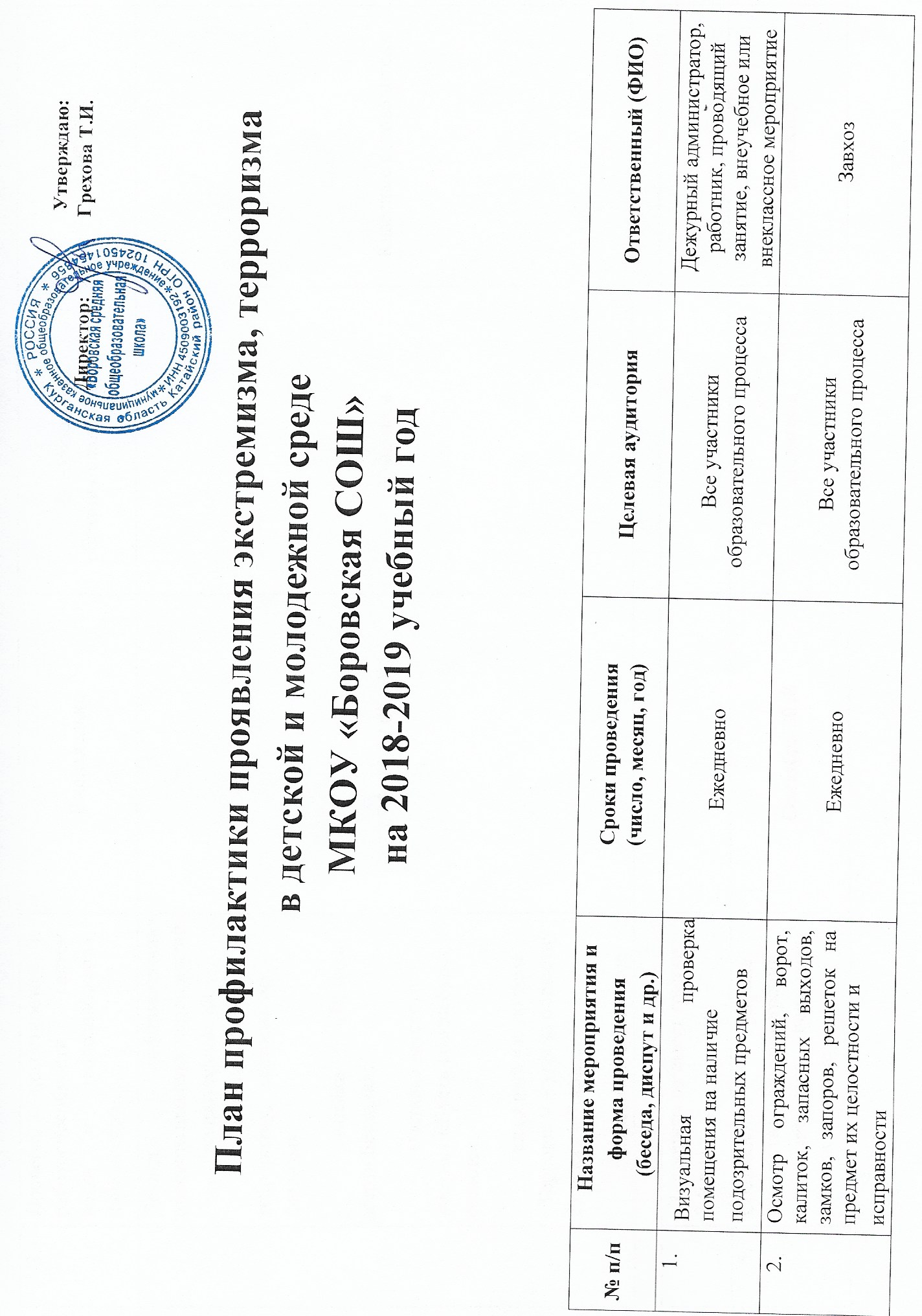 3.  Проверка целостности и работоспособности систем водо- и теплоснабжения, канализации. Еженедельно Все участники образовательного процесса Завхоз  4.  Декада 	информационно-просветительских мероприятий, 	направленных на 	противодействие терроризму, 	экстремизму, фашизму:  линейка 	«Памяти жертв Беслана»; выставка детского рисунка «Пусть всегда будет солнце»; классный час по теме «Терроризм – угроза обществу 21 века» 1-7 класс; классный час по теме 03.09.2018-07.09.2018 Учащиеся Классные руководители «Терроризм не имеет границ» 8-9 класс «Терроризм не имеет границ» 8-9 класс 5.  Составление 	графика дежурства 	администрации, педагогического 	персонала, классов по школе Составление 	графика дежурства 	администрации, педагогического 	персонала, классов по школе Сентябрь 2018 Педагоги Директор  6.  Ознакомление родителей (законных представителей) обучающихся с пропускным режимом, правилами посещения работников школы и иной документацией по обеспечению личной безопасности обучающихся Ознакомление родителей (законных представителей) обучающихся с пропускным режимом, правилами посещения работников школы и иной документацией по обеспечению личной безопасности обучающихся Родительское собрание 12.09.2018 Родители Классные руководители 7.  Неделя безопасности детей и подростков (кибербезопасность 	в глобальной сети): проведение классных часов, приуроченных ко Дню Интернета в России; проведение проверки школьных компьютеров с целью исключения доступа обучающихся к Интернетресурсам экстремистского и террористического характера Неделя безопасности детей и подростков (кибербезопасность 	в глобальной сети): проведение классных часов, приуроченных ко Дню Интернета в России; проведение проверки школьных компьютеров с целью исключения доступа обучающихся к Интернетресурсам экстремистского и террористического характера 25.10.2018-30.10.2018 Учащиеся Классные руководители, Чижов А.В. учитель информатики 8.  День гражданской обороны. Лекция по теме «Наша безопасность». День гражданской обороны. Лекция по теме «Наша безопасность». 04.10.2018 Учащиеся 8, 9 класс  Классные руководители 9.  Всероссийский урок 30.10.2018 Учащиеся 1-9 классов Чижов А.В. учитель информатики безопасности школьников в сети Интернет Классные руководители 10.  Проведение тематических классных часов и недели толерантности по проблеме воспитания толерантности у обучающихся, по профилактике экстремизма, расовой, национальной, религиозной розни, приуроченных ко Дню толерантности (16 ноября):  «Сила России в единстве народов»; «Мои друзья – представители разных культур» 13.11.2018-18.11.2018 Учащиеся Классные руководители Педагог-психолог11.  Организация проведения единого Дня правовых знаний, посвященного принятию Конвенции ООН о правах ребенка (20 ноября) 20.11.2018 Учащиеся 5-9 классов Классные руководители 12.  Включение 	вопросов толерантности 	и профилактики экстремизма в родительские собрания: - «Подростковая агрессивность: как себя вести, чтобы не было беды"; - «Безопасность вашего ребенка в школе и дома»; - «Об усилении контроля за Ноябрь, январь, март родители  Классные руководители Антропова О.Ю., заместитель директора по ВРдетьми во внеурочное время и о недопустимости участия в акциях экстремистской направленности». 13.  Обсуждение вопросов толерантности, организации профилактической работы по терроризму и экстремизму на методическом объединении классных руководителей Ноябрь педагоги Антропова О.Ю., заместитель директора по ВР 14.  Вовлечение учащихся во внеурочную деятельность В течение года учащиеся Классные руководители Руководители кружков 15.  Проведение встреч с участием работников прокуратуры, других правоохранительных органов по проблемам профилактики террористических и экстремистских проявлений. В течение года – 2 раза в год по плану школыУчащиеся, родители Антропова О.Ю., заместитель директора по ВР 16.  Ведение информационной базы данных КО по учѐту детей, состоящих на учете в ОДН, и по контролю работы по профилактике правонарушений в ОУ «Профилактика правонарушений несовершеннолетних» В течение года Учащиеся Педагог-психолог  17.  Мониторинг по выявлению учащихся, заинтересованных деятельностью экстремистских организаций В течение года Учащиеся Классные руководители 18.  Беседы с представителями ОДН об уголовной и административной В рамках единых информационных дней района Учащиеся, родители, педагоги  Антропова О.Ю., заместитель директора по ВР ответственности за националистические и иные экстремистские проявления 19.  Профилактическая работа с учащимися, стоящими на внутришкольном контроле В течение года Учащиеся, родители Антропова О.Ю., заместитель директора по ВР 20.  Информационные классные часы о повышении бдительности и действиях при угрозе возникновения террористических актов: - «Правила и порядок проведения при обнаружении взрывчатых веществ, при получении сообщения в письменном виде или по телефону о заложенном взрывном устройстве, при захвате в заложники»; - «Психологические рекомендации поведения при возникновении экстремальных ситуаций»; - «Молодежные экстремистские организации и их опасность для общества»; - «Для подвига нет возраста и национальности». по планам  воспитательной работы с классом Учащиеся Классные руководители 21.  Классные 	мероприятия 	с использованием 	материалов Этнокалендаря В течение года Учащиеся Классные руководители 22.  Турниры по игровым видам спорта (волейбол, футбол, баскетбол) Сентябрь-май по плану района учащиеся Учитель физкультуры 23.  Неделя безопасного интернета «Безопасность в глобальной 05.02.2019 – 10.02.2019 Все участники образовательного процесса   Классные руководители сети» 24.  On-line 	тестирование родителей 	«Изучение 	сфер интересов подростков в сети Интернет» Февраль-март 2019 родители Антропова О.Ю., заместитель директора по ВР 25.  Декада Здорового образа жизни. Проведение профилактических мероприятий по пропаганде здорового образа жизни. 1 марта – Международный день борьбы с наркоманией; 7 апреля – Всемирный день здоровья. 27.03.2019-07.04.2019 Учащиеся, родители Антропова О.Ю., заместитель директора по ВР Классные руководители Учителя физкультуры 26.  Конкурсы, викторины, беседы в рамках антинаркотического месячника Апрель - начало мая учащиеся   Классные руководители 27.  Глобальная неделя безопасности дорожного движения Апрель - начало мая учащиеся  Антропова О.Ю., заместитель директора по ВР Классные руководители,  28.  Единый день Детского телефона доверия (классные часы) 17.05.2019 учащиеся Классные руководители, психолог 29.  Единый 	день 	детской дорожной безопасности 22.05.2019 учащиеся Антропова О.Ю., заместитель директора по ВР Классные руководители. 